						Předkládá:	Mgr. Jiří Pospíšil,								1. náměstek primátora						Zpracoval(i):	Mgr. Libor Vojtek,				vedoucí Odboru správy a údržby 				majetku města								Bc. Vladimír Hofman,			vedoucí oddělení nakládání 								s majetkem města Odboru SÚMMZasedání Zastupitelstva města Prostějovakonané dne 11. 06. 2019Schválení prodeje pozemku p.č. 5990/24 v k.ú. ProstějovNávrh usnesení:Zastupitelstvo města Prostějovas c h v a l u j eprodej pozemku p.č. 5990/24 – zastavěná plocha a nádvoří o výměře 61 m2 v k.ú. Prostějov spolku Tenisový klub Prostějov, spolek, se sídlem Prostějov, Sportovní 3924/1, PSČ: 796 01, IČ: 002 05 061, za následujících podmínek:za kupní cenu ve výši dle znaleckého posudku (cena obvyklá) 82.400 Kč, tj. cca 1.351 Kč/m2, splatnou před podpisem kupní smlouvy, náklady spojené s vypracováním znaleckého posudku a správní poplatek spojený s podáním návrhu na povolení vkladu vlastnického práva do katastru nemovitostí uhradí kupující.Důvodová zpráva:     Na Odbor správy a údržby majetku města Magistrátu města Prostějova se dne 21.01.2019 obrátil zástupce spolku Tenisový klub Prostějov, spolek, se sídlem Prostějov, Sportovní 3924/1, PSČ: 796 01, IČ: 002 05 061, s žádostí o prodej pozemku Statutárního města Prostějova p.č. 5990/24 – zastavěná plocha a nádvoří o výměře 61 m2 v k.ú. Prostějov. Jedná se o pozemek, na kterém se nachází jiná stavba č.p. 4426 ve vlastnictví předmětného spolku stojící na pozemcích p.č. 5990/24 a p.č. 5990/23, oba v k.ú. Prostějov. Prodejem předmětného pozemku dojde ke sjednocení vlastníka pozemku a stavby, a tím naplnění principu, který byl zaveden zákonem č. 89/2012 Sb., občanský zákoník, ve znění pozdějších předpisů, že stavba je součástí pozemku. Dle příslušných ustanovení tohoto zákona má vlastník stavby nacházející se na cizím pozemku předkupní právo k tomuto pozemku a opačně. Umístění stavby na předmětném pozemku je od roku 2004 smluvně ošetřeno formou nájmu - nejprve na základě Smlouvy o nájmu č. 2003/16/378 ze dne 18.12.2003, aktuálně (po ukončení platnosti původní smlouvy) na základě Smlouvy o nájmu č. 2019/50/112 ze dne 02.04.2019. Záležitost je řešena pod SpZn. OSUMM 45/2019.Stanoviska odborů MMPv (subjektů):Odbor územního plánování a památkové péče sděluje, že pozemek parc. č. 5990/24 v katastrálním území Prostějov leží ve stabilizované ploše č. 0415 – občanské vybavení – tělovýchovná a sportovní zařízení. Na pozemku je umístěna stavba – budova s číslem popisným 4426 ve vlastnictví tenisového klubu. Odbor územního plánování a památkové péče konstatuje, že záměr prodeje uvedeného pozemku nenaruší celkovou koncepci uspořádání území a je v souladu s platným územním plánem Prostějov.Odbor rozvoje a investic posoudil uvedenou žádost a sděluje, že nemá námitky k prodeji pozemku p.č. 5990/24, k.ú. Prostějov ve vlastnictví Statutárního města Prostějova s ohledem na majetkoprávní dořešení stavby jiného vlastníka na pozemku města.Rada města Prostějova dne 16.04.2019 usnesením č. 9374 vyhlásila záměr prodeje pozemku p.č. 5990/24 – zastavěná plocha a nádvoří o výměře 61 m2 v k.ú. Prostějov za následujících podmínek:za kupní cenu ve výši minimálně dle znaleckého posudku (cena obvyklá) splatnou před podpisem kupní smlouvy,náklady spojené s vypracováním znaleckého posudku a správní poplatek spojený s podáním návrhu na povolení vkladu vlastnického práva do katastru nemovitostí uhradí kupující.Záměr prodeje předmětného pozemku byl zveřejněn v souladu s příslušnými ustanoveními zákona č. 128/2000 Sb., o obcích (obecní zřízení), ve znění pozdějších předpisů, vyvěšením na úřední desce Magistrátu města Prostějova a způsobem umožňujícím dálkový přístup. K vyhlášenému záměru se v zákonem stanovené lhůtě nikdo další nepřihlásil.Dle znaleckého posudku byla obvyklá cena pozemku p.č. 5990/24 v k.ú. Prostějov znalcem stanovena ve výši 82.400 Kč, tj. cca 1.351 Kč/m2.3. Stanovisko předkladatele:Odbor správy a údržby majetku města s ohledem na skutečnost, že se na předmětném pozemku nachází část jiné stavby č.p. 4426 jiného vlastníka (Tenisový klub Prostějov, spolek), nemá námitek ke schválení prodeje pozemku p.č. 5990/24 – zastavěná plocha a nádvoří o výměře 61 m2 v k.ú. Prostějov spolku Tenisový klub Prostějov, spolek, za podmínek dle návrhu usnesení. Prodejem předmětného pozemku dojde ke sjednocení vlastníka pozemku a stavby na něm postavené, a tím bude docíleno naplnění principu, který byl zaveden zákonem č. 89/2012 Sb., občanský zákoník, ve znění pozdějších předpisů, že stavba je součástí pozemku. Do budoucna se předpokládá dosažení tohoto stavu u všech pozemků a staveb cizích vlastníků na nich postavených.Tenisový klub Prostějov, spolek, není dlužníkem Statutárního města Prostějova.Materiál byl předložen k projednání na schůzi Finančního výboru dne 04.06.2019.Přílohy:situační mapafoto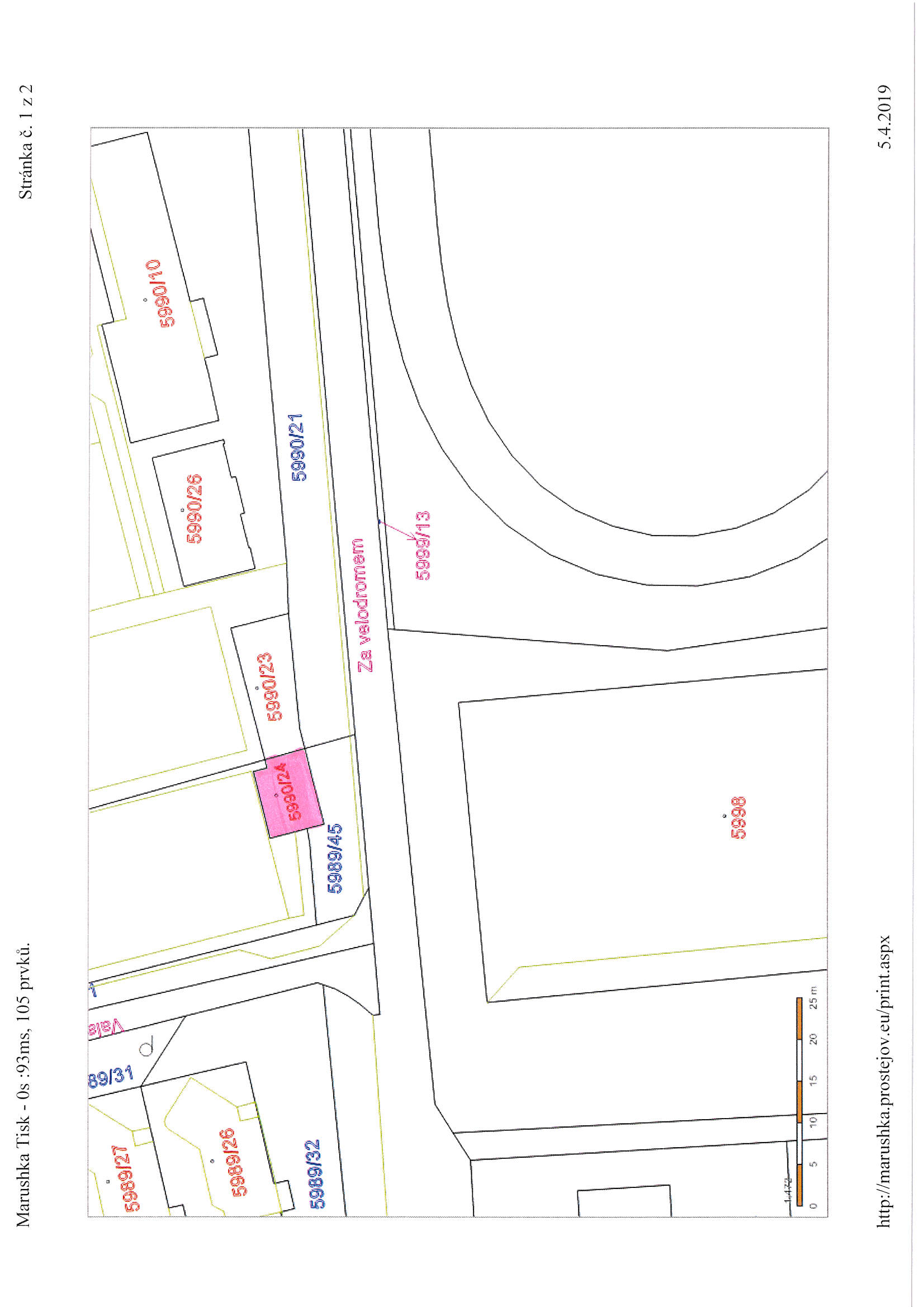 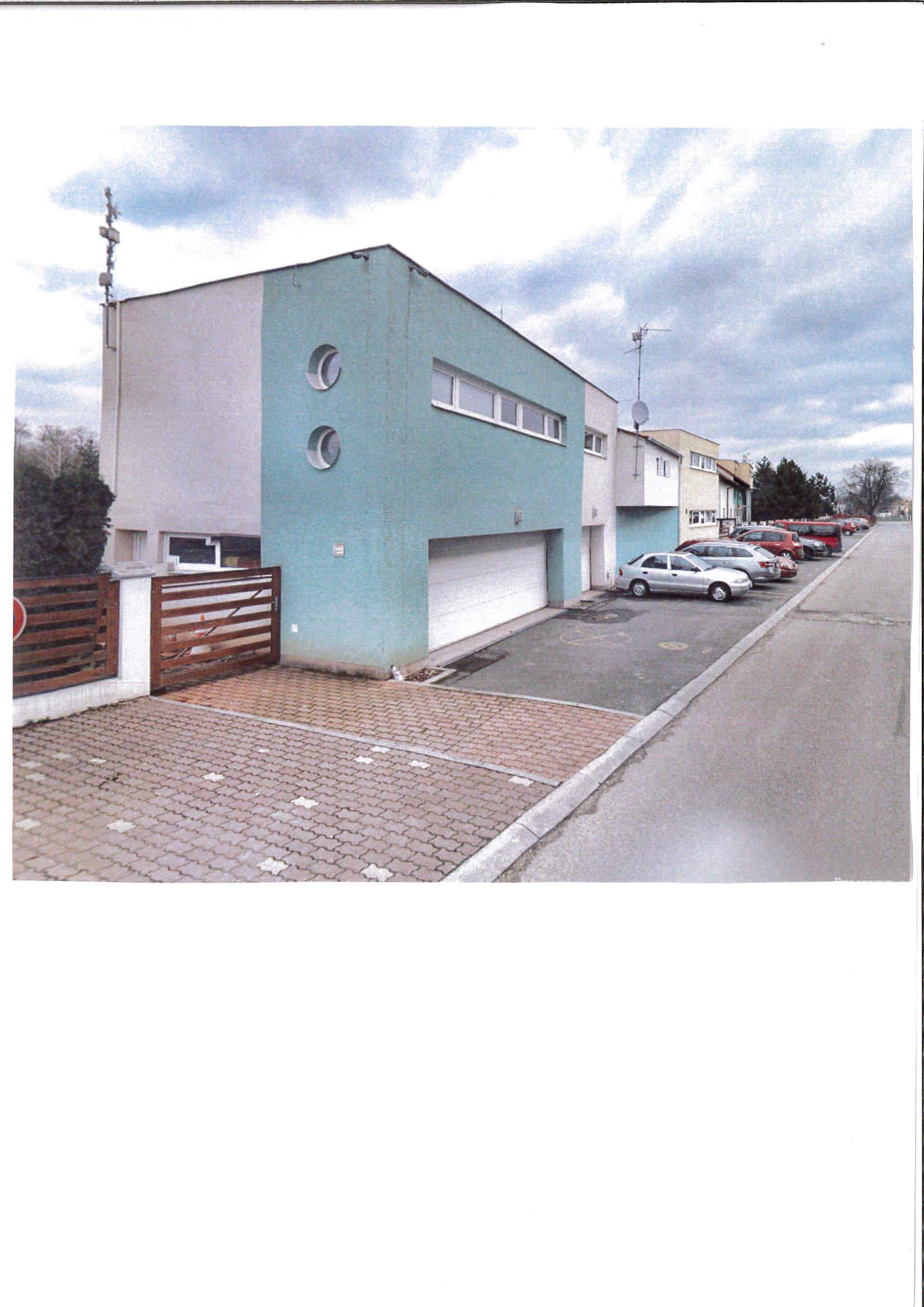 P o d p i s yP o d p i s yP o d p i s yP o d p i s yPředkladatelMgr. Jiří Pospíšil, 1. náměstek primátora28.05.2019Mgr. Pospíšil,v.r.Za správnostMgr. Libor Vojtek, vedoucí Odboru správy a údržby majetku města28.05.2019Mgr. Vojtek,v.r.ZpracovatelBc. Vladimír Hofman, vedoucí oddělení nakládání s majetkem města Odboru SÚMM28.05.2019Bc. Hofman,v.r.Důvodová zpráva obsahuje stanoviska dotčených odborů MMPv (subjektů)Důvodová zpráva obsahuje stanoviska dotčených odborů MMPv (subjektů)Důvodová zpráva obsahuje stanoviska dotčených odborů MMPv (subjektů)Důvodová zpráva obsahuje stanoviska dotčených odborů MMPv (subjektů)Odbor MMPv (subjekt)Odbor MMPv (subjekt)Stanovisko ze dneResumé1.OÚPPP15.02.2019prodej pozemku nenaruší celkovou koncepci uspořádání území a je v souladu s platným územním plánem Prostějov2.ORI06.03.2019nemá námitky3.OSÚMM28.05.2019nemá námitek